Цена на ценнике не совпадает с ценой в чеке. Что делать?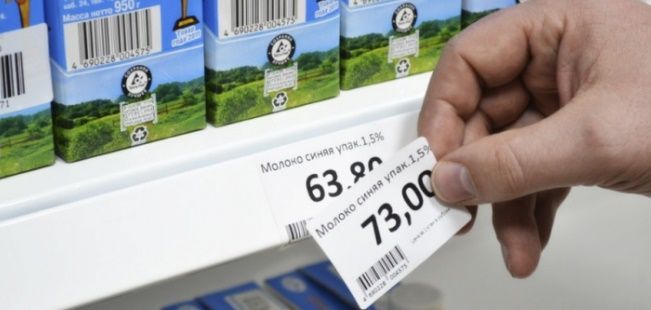 Нередко при покупке товара в магазине возникает ситуация, когда цена на товар, указанная на ценнике, не соответствует цене на кассе.Однако, согласно законодательству о защите прав потребителей, продавец обязан своевременно в наглядной и доступной форме довести до сведения покупателя необходимую и достоверную информацию о цене товара.Цена на ценниках должна быть в наличии в обязательном порядке, и она является существенным условием договора. Информация, указанная на ценнике значима, так как именно она позволяет потребителю сделать выбор из имеющегося аналогичного товара.Покупатель обязан оплатить товар по цене, объявленной продавцом в момент заключения договора розничной купли-продажи (п. 1 ст. 500 ГК РФ).При выявлении несоответствия цен на ценниках и чеках рекомендуем придерживаться следующего алгоритма.1. Зафиксируйте информацию о цене, размещенную на ценникеФиксация информации о цене, размещенной на ценнике товара, потребуется для использования в качестве доказательства в случае возникновения спора с продавцом. Для фиксации информации о цене товара:- сфотографируйте ценник;- в присутствии свидетелей пригласите представителя продавца к месту размещения ценника товара, чтобы зафиксировать разницу в ценах между чеком и ценником.В случае возникновения спора в подтверждение условий договора розничной купли-продажи вы вправе ссылаться на свидетельские показания (ст. 493 ГК РФ).2. Предъявите претензию продавцуСразу после покупки потребуйте у кассира пригласить уполномоченного представителя продавца и устно предъявите ему претензию.В случае отказа в удовлетворении устной претензии предъявите продавцу письменную претензию.Вы вправе указать в претензии одно из следующих требований:- требование о возврате разницы в цене товара между чеком и ценником (ст. 1102 ГК РФ);- в разумный срок отказаться от исполнения договора розничной купли-продажи и потребовать возврата уплаченной за товар суммы и возмещения других убытков в связи с не предоставлением возможности незамедлительно получить при заключении договора информацию о товаре (п. 1 ст. 12 Закона от 07.02.1992 № 2300-1).(При определении разумного срока необходимо принимать во внимание срок годности товара, сезонность его использования, потребительские свойства и т.п. (п. 36 Постановления Пленума Верховного Суда РФ от 28.06.2012 № 17).3. При отказе продавца в удовлетворении претензии покупатель вправе обратиться в суд и (или) в уполномоченные органы для привлечения организации к административной ответственности.